Publicado en Girona el 09/08/2023 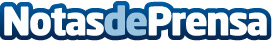 Casa Avellí muestra toda la magia de la cerámica en su nuevo sitio webCasa Avellí, la reconocida tienda de cerámica con más de 25 años de experiencia en la industria, estrena nueva página web con las ayudas del Kit DigitalDatos de contacto:Carlos937685249Nota de prensa publicada en: https://www.notasdeprensa.es/casa-avelli-muestra-toda-la-magia-de-la Categorias: Cataluña Hogar Construcción y Materiales Digital http://www.notasdeprensa.es